 Sign in to the Professional CenterReports are created and run from the Professional Center Reports tab [http://procenter.collegeincolorado.org]If you do not have a professional center account, please click on Create a Professional Center Account. To obtain a Professional Account Access Key (PAAK) or Administrator Code, contact Twyla Esquibel at Twyla.Esquibel@cic.state.co.usEnsure Report AccuracyTo ensure report accuracy, check students associated with your school. Use the tools on the Students & Groups tabUpdate Your Groups by adding or removing studentsReview system-defined student groups (by Class) by using Browse by Class. You may release students incorrectly associated with your school or students may correct their graduation yearDetermine the Reports Most Suited to your SchoolDetermine which reports to run based upon how you have set up CollegeInColorado.org for your students (see next page)Choose from four tracking reports (ICAP Tracking Report, Milestone Tracking Report, Tracking Plans of Study, Guideways Tracking Report)Choose from dozens of single activity usage and outcome pre-formatted reportsCreate and Run ReportsClick on the Reports tabClick on Create a New Report. Follow the wizard to Choose Report Type and CriteriaChoose Time Frame and Finalize Report to select your output option (print, save, and export to excel)IMPLEMENTED SITE SET UPREPORT TO RUNIndividual Career and Academic Planning Page (ICAP)You set up the system so that students see an ICAP in their portfolio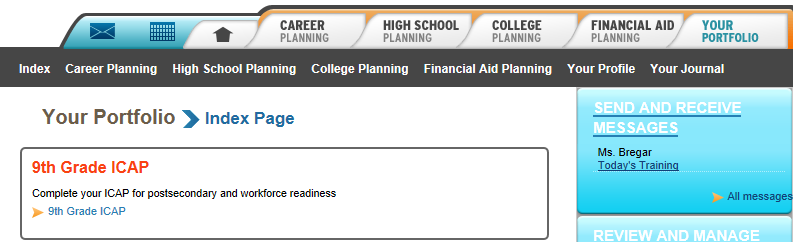 ICAP Tracking ReportMilestones You set up the system so that students see milestones in their portfolio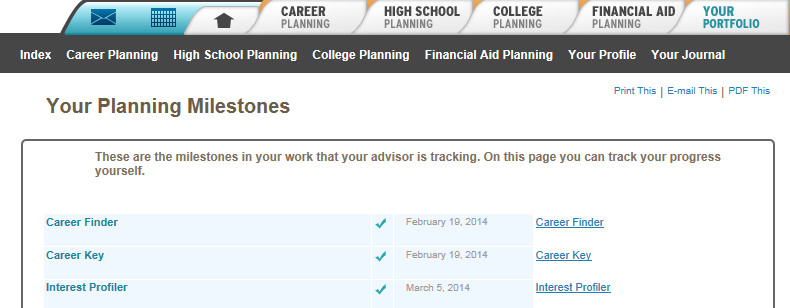 Milestone Tracking ReportsOnline Coursework PlanningStudents complete their coursework plan online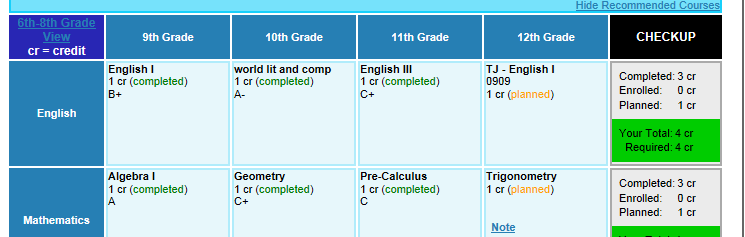 Tracking Plans of StudyGuidewaysYou have students using grade level or ICAP Guideways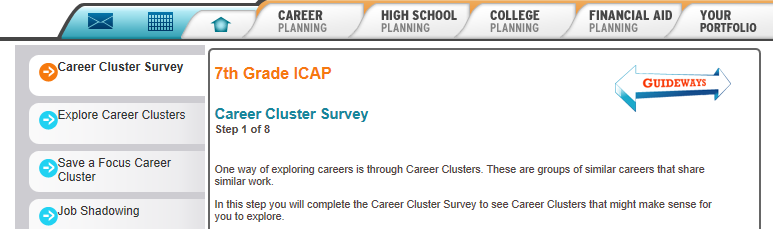 Guideways Tracking ReportSingle ActivityYou expect student to complete specific activities but may not have set up the system with an ICAP page, Milestones or GuidewaysDozens of single activity usage and outcome pre-formatted reports